Тема «Знаки препинания в сложном предложении с разными видами связи»Цели урока и задачи урока: сформировать умение определять виды союзной и бессоюзной связи в сложном предложении с разными видами связи; отработать навык постановки знаков препинания в сложном предложении с разными видами связи.План занятия.Повторение пройденного.Объяснение нового материала.Закрепление. Синтаксический разбор сложного предложения с разными видами связи.Вопросы для самоконтроля.Домашнее задание.Ход занятия.Повторение пройденного. Давайте вспомним все, что мы узнали про сложные предложения.Сложное предложение – предложение, в котором две и более грамматические основы. Виды сложных предложений можно представить в следующей схеме:Сложные предложения:1. Союзные
2. Бессоюзные. Я сижу в своем саду, горит светильник.
3. С разными видами связи. Ударил гром, сверкнула молния, и скоро послышался шум дождя.Сложносочинённые. Пустыня внемлет богу, и звезда с звездою говорит.Сложноподчинённые. Я знаю, что я ничего не знаю.Вспоминаем расстановку знаков препинания с сложных предложениях.Со сложносочинёнными предложениями всё довольно просто:Между простыми предложениями, входящими в состав сложного предложения, ставится запятая: Настало утро, и все разошлись по домам.Запятая не ставится, если соединенные союзами предложения имеют общие второстепенный член, вводное слово, сравнительный оборот или общее придаточное предложение: Из окна видна Волга и высоко поблёскивают звёзды (общий член – «из окна»).Сложноподчинённые предложенияСтавим запятую:между простыми предложениями, входящими в состав сложного: Мы тронулись, когда взошло солнце. Сообщите, где вы остановились. Чтобы не промок ребёнок, его закутали в плащ.при использовании составных союзов потому что, оттого что, в силу того что, вследствие того что, вместо того чтобы, в то время как, после того как, с тех пор как, для того чтобы, с тем чтобы. В зависимости от смысла, запятая ставится либо перед союзами, либо внутри них: Он не явился в школу, потому что заболел. Мы ушли только потому, что стало темно.между однородными придаточными предложениями знаки препинания ставятся так же, как и между однородными членами предложения: Очевидно было, что он прав и что я кругом виноват.Не ставим запятую:между стоящими рядом союзами что если, что хотя, если дальше имеется вторая часть союза то или так: Он сказал, что если погода не исправится, то о рыбалке надо забыть.если перед союзом (союзным словом) стоит отрицание не: Он начал выяснять не что произошло, а кто это сделал.если придаточную часть составляет одно союзное слово: Он обещал вернуться, но не сказал когда.перед подчинительным союзом, если ему предшествуют слова в частности, то есть, а именно, особенно: Он подобрел, особенно когда узнал о случившемся.перед устойчивыми оборотами как угодно, куда ни шло, во что бы то ни стало, сколько угодно, неизвестно куда, как ни в чём не бывало и т. д.В бессоюзных сложных предложениях всегда есть какой-либо знак препинания. Важно понять – какой. Вспоминаем!Запятую ставиммежду простыми предложениями, входящими в состав сложного, если они кратки и связаны между собой: Громоздились тучи, сверкали молнии, шёл дождь.Двоеточие ставим:второе предложение указывает на причину того, о чем говорится в первом (по смыслу между ними можно вставить союз потому что): Любите книгу: (=потому что) она поможет разобраться в путанице жизни.второе предложение раскрывает содержание первого (по смыслу между ними можно вставить слова, а именно): Картина переменилась: (=а именно) снег стаял, влажная земля дымилась, пробивалась трава.второе предложение дополняет первое (по смыслу между ними можно вставить подчинительный союз что: “чувствую, что...”): Вдруг чувствую:(=что) кто-то тянет меня в сторону.второе предложение выражает прямой вопрос: Скажи мне, ветка Палестины: где ты росла, где ты цвела?Тире ставим:при быстрой смене событий, неожиданном результате: Проснулся – его уже не было. Сыр выпал – с ним была плутовка такова.при противопоставлении (по смыслу между частями можно вставить подчинительный союз а, но): Саша глуп – (=а) Петя умён.если в первом предложении выражены время или условие действия (по смыслу перед первым предложением можно поставить союзы когда, если): (Когда) Лес рубят – щепки летят.при сравнении (по смыслу между частями можно вставить союзы словно, будто): Молвит слово –(=будто) соловей поёт.если второе предложение представляет собой результат или вывод (по смыслу между частями можно вставить слово поэтому): Солнце дымное встаёт – (=поэтому) будет день горячий.Объяснение нового материала.Сложные предложения с разными видами связи - это сложные предложения, которые состоят не менее чем из трёх простых предложений, связанных между собой сочинительной, подчинительной и бессоюзной связью.Для понимания смысла таких сложных конструкций важно понять, как сгруппированы между собой входящие в них простые предложения.Часто сложные предложения с разными видами связи членятся на две или несколько частей (блоков), соединённых с помощью сочинительных союзов или бессоюзно; а каждая часть по структуре представляет собой либо сложноподчинённое предложение, либо простое.Например:1) [Печален я]: [со мною друга Нет], (с кем долгую запил бы я разлуку), (кому бы мог пожать от сердца руку и пожелать весёлых много лет) (А. Пушкин).Это сложное предложение с разными видами связи: бессоюзной и подчинительной, состоит из двух частей (блоков), связанных бессоюзно; вторая часть раскрывает причину того, о чём говорится в первой; I часть по структуре представляет собой простое предложение; II часть - это сложноподчинённое предложение с двумя придаточными определительными, с однородным соподчинением.2) [Переулок был весь в садах], и [у заборов росли липы, бросавшие теперь, при луне, широкую тень], (так что заборы и ворота на одной стороне совершенно утопали в потёмках) (А. Чехов).Это сложное предложение с разными видами связи: сочинительной и подчинительной, состоит из двух частей, связанных сочинительным соединительным союзом и, отношения между частями перечислительные; I часть по структуре представляет собой простое предложение; IIчасть - сложноподчинённое предложение с придаточным следствия; придаточное зависит от всего главного, присоединяется к нему союзом так что.В сложном предложении могут быть предложения с различными видами союзной и бессоюзной связи. К ним относятся:1) сочинение и подчинение.Например: Солнце закатилось, и ночь последовала за днем без промежутка, как это обыкновенно бывает на юге (Лермонтов).(И – сочинительный союз, как – подчинительный союз.)Схема этого предложения: 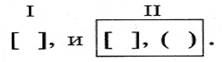 2) сочинение и бессоюзная связь.Например: Уже давно село солнце, но лес еще не успел стихнуть: горлинки журчали вблизи, кукушка куковала в отдаленье (Бунин).(Но – сочинительный союз.)Схема этого предложения: 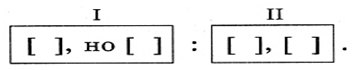 3) подчинение и бессоюзная связь.Например: Когда он проснулся, уже всходило солнце; курган заслонял его собою (Чехов).(Когда – подчинительный союз.)Схема этого предложения: 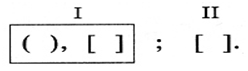 4) сочинение, подчинение и бессоюзная связь.Например: В саду было просторно и росли одни только дубы; они стали распускаться только недавно, так что теперь сквозь молодую листву виден был весь сад с его эстрадой, столиками и качелями.(И – сочинительный союз, так что – подчинительный союз.)Схема этого предложения: 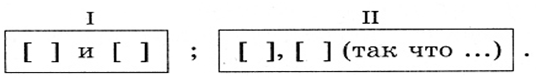 В сложных предложениях с сочинительной и подчинительной связью рядом могут оказаться сочинительный и подчинительный союзы.Например: Весь день стояла прекрасная погода, но, когда мы подплывали к Одессе, пошел сильный дождь.(Но – сочинительный союз, когда – подчинительный союз.)Схема этого предложения: 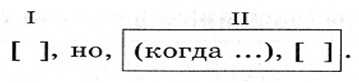 Знаки препинания в предложениях с разными видами связиДля того чтобы правильно расставить знаки препинания в сложных предложениях с разными видами связи, необходимо выделить простые предложения, определить тип связи между ними и выбрать соответствующий знак препинания.Как правило, между простыми предложениями в составе сложного с разными видами связи ставится запятая.Например: [С утра на солнце деревья покрылись роскошным инеем], и [так продолжалось часа два], [потом иней исчез], [солнце закрылось], и [день прошел тихо, задумчиво, с капелью среди дня и аномальными лунными сумерками под вечер].Иногда два, три и более простых предложения наиболее тесно связываются друг с другом по смыслу и могут быть отделены от других частей сложного предложения точкой с запятой. Чаще всего точка с запятой бывает на месте бессоюзной связи.Например: (Когда он проснулся), [уже всходило солнце]; [курган заслонял его собою]. (Предложение сложное, с разными видами связи: с бессоюзной и союзной связью.)На месте бессоюзной связи между простыми предложениями в составе сложного возможны также запятая, тире и двоеточие, которые ставятся по правилам расстановки знаков препинания в бессоюзном сложном предложении.Например: [Уже давно село солнце], но [еще лес не успел стихнуть]: [горлинки журчали вблизи], [кукушка куковала в отдаленье]. (Предложение сложное, с разными видами связи: с бессоюзной и союзной связью.)[Лев Толстой увидел сломанный репейник] – и [вспыхнула молния]: [появился замысел изумительной повести о Хаджи-Мурате]  (Пауст.). (Предложение сложное, с разными видами связи: сочинительной и бессоюзной.)В сложных синтаксических конструкциях, распадающихся на крупные логико-синтаксические блоки, которые сами по себе являются сложными предложениями или в которых один из блоков оказывается сложным предложением, на стыке блоков ставятся знаки препинания, указывающие на взаимоотношения блоков, при сохранении внутренних знаков, поставленных на своем собственном синтаксическом основании.Например: [Кусты, деревья, даже пни мне тут так хорошо знакомы], (что дикая вырубка мне стала как сад): [каждый куст, каждую сосенку, елочку обласкал], и [они все стали моими], и [это всё равно что я их посадил], [это мой собственный сад]  (Пришв.) – на стыке блоков стоит двоеточие; [Вчера вальдшнеп воткнул нос в эту листву], (чтобы достать из-под нее червяка); [в это время мы подошли], и [он вынужден был взлететь, не сбросив с клюва надетый слой листвы старой осины]  (Пришв.) – на стыке блоков стоит точка с запятой.Особые трудности вызывает постановка знаков препинания на стыке сочинительного и подчинительного союзов (или сочинительного союза и союзного слова). Их пунктуационное оформление подчиняется законам оформления предложений с сочинительной, подчинительной и бессоюзной связью. Однако при этом выделяются и особого внимания требуют предложения, в которых несколько союзов оказываются рядом.В подобных случаях запятая между союзами ставится, если дальше не следует вторая часть двойного союза то, так, но (в таком случае придаточное предложение может быть опущено). В других случаях запятая между двумя союзами не ставится.Например: Надвигалась зима, и, когда ударили первые морозы, жить в лесу стало тяжело. — Надвигалась зима, и когда ударили первые морозы, то жить в лесу стало тяжело.Можешь мне позвонить, но, если ты не позвонишь сегодня, завтра мы уедем. – Можешь мне позвонить, но если ты не позвонишь сегодня, то завтра мы уедем.Я думаю, что, если ты будешь стараться, у тебя всё получится. – Я думаю, что если ты будешь стараться, то у тебя всё получится.Закрепление.Синтаксический разбор сложного предложения с разными видами связиСхема разбора сложного предложения с разными видами связи1. Определить тип предложения по цели высказывания (повествовательное, вопросительное, побудительное).2. Указать вид предложения по эмоциональной окраске (восклицательное или невосклицательное).3. Определить (по грамматическим основам) количество простых предложений, найти их границы.4. Определить смысловые части (блоки) и вид связи между ними (бессоюзная или сочинительная).5. Дать характеристику каждой части (блока) по строению (простое или сложное предложение).6. Составить схему предложения.ОБРАЗЕЦ РАЗБОРА СЛОЖНОГО ПРЕДЛОЖЕНИЯ С РАЗНЫМИ ВИДАМИ СВЯЗИ [Вдруг навалился густой туман], [как будто стеной отделил он меня от остального мира], и, (чтобы не заблудиться), [я решил вернуться на тропинку], (которая, по моим соображениям, должна была находиться слева и сзади) (В. Арсеньев).Предложение повествовательное, невосклицательное, сложное, с разными видами связи: бессоюзной, сочинительной и подчинительной, состоит из трёх частей, связанных бессоюзно (I и IIчасти) и сочинительным соединительным союзом и (II и III части); I часть - простое предложение, II часть - простое предложение, III часть - сложноподчинённое предложение с двумя придаточными (цели и определительным) с параллельным подчинением. Придаточное цели зависит от всего главного предложения, отвечает на вопрос с какой целью?, присоединяется союзом чтобы. Придаточное определительное зависит от существительного тропинку, отвечает на вопрос какую?, присоединяется союзным словом которая.Вопросы для самоконтроля:Оцените себя по пятибалльной системе.Если все пять вопросов не вызывают у вас затруднений, то вы отлично усвоили материал по теме «Сложное предложение». 1.Я знаю, что такое сложное предложение.2.Я знаю, как определить тип сложного предложения.3.Я знаю, какие средства связи используются в предложениях.4.Я могу расставлять знаки препинания в сложных предложениях.5.Я умею доказывать, что то или иное предложение относится к данному типу.Домашнее задание.Составьте краткий конспект нового материала. Придумайте и запишите 5-ть сложные предложения, которые соответствуют приведенным в лекционном материале схемам (см. выше схемы предложений 1) сочинение и подчинение; 2) сочинение и бессоюзная связь; 3) подчинение и бессоюзная связь; 4) сочинение, подчинение и бессоюзная связь.